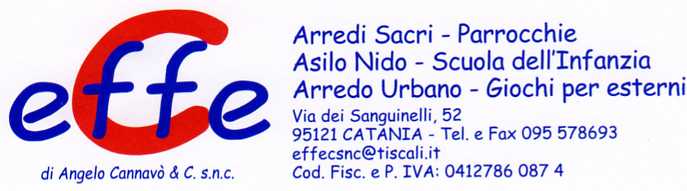 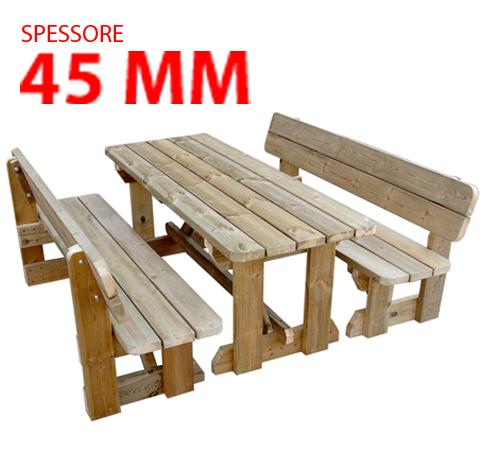 Descrizione:Set Relax, composto da panche e tavolocompletamente in legno, struttura, supporti e rinforzisono realizzati con profili di sezione 12 x 4,5, i listonisono piallati sui 4 lati e raggiati in testa. Disponibile in2 versioni, per bambino(lunghezza 145 cm) e peradulto(lunghezza 195 cm). Tutti i nostri legni sonorealizzati in pino nordico con impregnazione ecologicaa pressione che permette una protezione ottimale eduratura del legno all'esterno.Piastra di fissaggio a terreno: n.ro 4 ART 50021075
Categoria: Pic - Nic Codice: EP0213X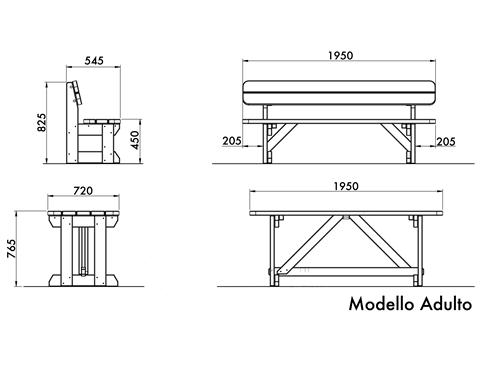 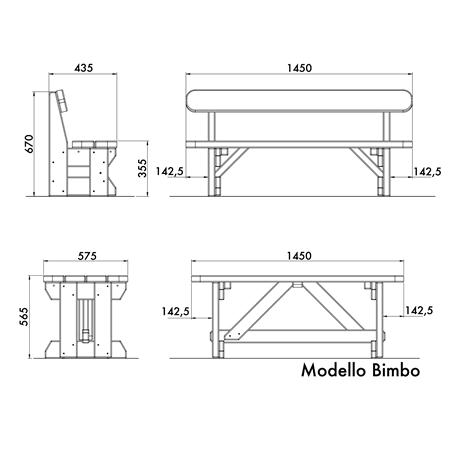 